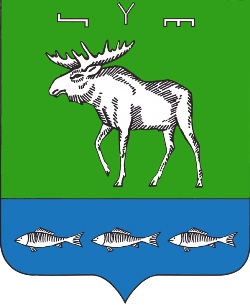 БОЙОРОК						       РАСПОРЯЖЕНИЕ« 20 » март  2019 й.	    	              № 06                    « 20 »  марта 2019 г.О создании рабочей группы по формированию перечня муниципального имущества сельского поселения Каралачикский сельсовет муниципального района Федоровский район РеспубликиБашкортостан, предназначенного для передачи во владение и (или)пользование на долгосрочной основе субъектам малого и среднегопредпринимательства и организациям, образующим инфраструктуруподдержки субъектов малого и среднего предпринимательства-------------------------------------------------------------------------------------В целях реализации Федерального закона от 24.07.2007 г. № 209-ФЗ «О развитии малого и среднего предпринимательства в Российской Федерации», в соответствии с решением Совета сельского  поселения  Каралачикский  сельсовет муниципального района Федоровский район Республики Башкортостан от 06.03.2019года № 31/210 «О порядке формирования, ведения, обязательного опубликования перечня муниципального имущества сельского поселения Каралачикский сельсовет муниципального района Федоровский район Республики Башкортостан в целях предоставления во владение и (или) пользование на долгосрочной основе субъектам малого и среднего предпринимательства и организациям, образующим инфраструктуру поддержки субъектов малого и среднего предпринимательства»:1. Создать рабочую группу по рассмотрению предложения по формированию перечня  муниципального имущества сельского поселения Каралачикский сельсовет муниципального района Федоровский район Республики Башкортостан, предназначенного для передачи во владение и (или) пользование на долгосрочной основе субъектам малого и среднего предпринимательства и организациям, образующим инфраструктуру поддержки субъектов малого и среднего предпринимательства (далее − Рабочая группа) в составе согласно приложению.2. Рабочей группе организовать внесение предложений по включению объектов недвижимости в перечень муниципального имущества сельского поселения Каралачикский сельсовет муниципального района Федоровский район Республики Башкортостан, предназначенного для передачи во владение и (или) пользование на долгосрочной основе субъектам малого и среднего предпринимательства и организациям, образующим инфраструктуру поддержки субъектов малого и среднего предпринимательства.3. Контроль за выполнением настоящего распоряжения возложить на постоянную комиссию  по бюджету, налогам, вопросам муниципальной собственности сельского поселения Каралачикский сельсовет  муниципального района Федоровский район Республики Башкортостан Глава  сельского поселения                                                       Р.Я.Ибрагимов                            			Приложениек распоряжению Администрации сельского поселения Каралачикский сельсовет муниципального района Федоровский район Республики Башкортостан от 20.03.2019г. №06Состав рабочей группы по рассмотрению предложения по формированию перечня муниципального имущества сельского поселения Каралачикский сельсовет муниципального района Федоровский район Республики Башкортостан, предназначенного для передачи во владение и (или)пользование на долгосрочной основе субъектам малого и среднегопредпринимательства и организациям, образующим инфраструктуруподдержки субъектов малого и среднего предпринимательстваУправляющий делами         ____________   Р.З.ИшмановаБАШКОРТОСТАН РЕСПУБЛИКАhЫ ФЕДОРОВКА РАЙОНЫМУНИЦИПАЛЬ РАЙОНХАКИМИӘТЕ БАЛЫКЛЫ АУЫЛ СОВЕТЫ АУЫЛ БИЛӘМӘhЕ ХАКИМИӘТЕАДМИНИСТРАЦИЯ СЕЛЬСКОГО ПОСЕЛЕНИЯ КАРАЛАЧИКСКИЙ СЕЛЬСОВЕТМУНИЦИПАЛЬНОГО РАЙОНАФЕДОРОВСКИЙ РАЙОН РЕСПУБЛИКИ БАШКОРТОСТАНИбрагимов Р.Я.Ишманова Р.З.Аитов Р.М.Мурсалимов Ф.Ф.Глава сельского поселения руководитель рабочей группы;Управляющий  делами, секретарь рабочей группы;Депутат Совета  сельского поселения (по согласованию);Депутат Совета  сельского поселения (по согласованию);Пилюкова Н.В.-начальник отдела экономики Администрации муниципального района Фёдоровский район Республики Башкортостан,  (по согласованию);Гончаров А.А.-председатель Комитета - начальник отдела Комитета по управлению собственностью Минземимущества Республики Башкортостан по Федоровскому району(по согласованию)Гусятникова О.Г.-ведущий специалист-эксперт Комитета по управлению собственностью Министерства земельных и имущественных отношений Республики Башкортостан по Федоровскому району  (по согласованию);